ΕΛΛΗΝΙΚΗ  ΔΗΜΟΚΡΑΤΙΑ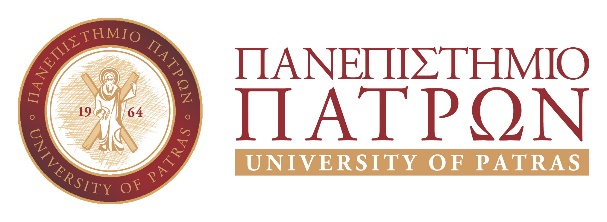                                                         Πάτρα           /        /2022…ΣΧΟΛΗ ΟΙΚΟΝΟΜΙΚΩΝ ΕΠΙΣΤΗΜΩΝ ΚΑΙ ΔΙΟΙΚΗΣΗΣ ΕΠΙΧΕΙΡΗΣΕΩΝΤΜΗΜΑ ΔΙΟΙΚΗΣΗΣ ΤΟΥΡΙΣΜΟΥΚουκούλι. 26334, ΠάτραΤηλ. 2610962875-2876-2877-2878-2879email: tourismsecr@upatras.grΠρος: Την Γραμματεία του Τμήματος Διοίκησης ΤουρισμούΑΙΤΗΣΗ(Στοιχεία Φοιτητή/τριας)Όνομα: 	Επώνυμο: 	Πατρώνυμο: 	Τμήμα Προέλευσης:	Έτος Κτήσεως Πτυχίου:	Βαθμός Πτυχίου:	Διεύθυνση Κατοικίας:	Πόλη:	ΤΚ: 	Τηλ. Σταθερό: 	Τηλ. Κινητό: 	email:	Πάτρα, 	 Νοεμβρίου 202	Σας υποβάλλω αντίγραφο  Πτυχίου, αντίγραφο Αναλυτικής Βαθμολογίας, καθώς και αντίγραφο Αστυνομικής Ταυτότητας για τη συμμετοχή μου στις κατατακτήριες εξετάσεις που θα διεξαχθούν στο Τμήμα σας, για το ακαδημαϊκό έτος202…… - 202……Θα συμμετάσχω ως απόφοιτος : ΑΕΙ, ΤΕΙ, ή ισοτίμων προς αυτά, ή ΑΣΠΑΙΤΕ της Ελλάδος ή του εξωτερικού (αναγνωρισμένα από το ΔΟΑΤΑΠ) ή ανωτέρων σχολών υπερδιετούς και διετούς κύκλου σπουδών αρμοδιότητας του Υπουργείου Παιδείας και Θρησκευμάτων και άλλων Υπουργείων,  σύμφωνα με  το Νόμο 4218/2013 παρ.10 και την Υπουργική Απόφαση Φ1/192329/Β3/13-12-2013 (ΦΕΚ 3185/16-12-2013).Ο/Η ΑΙΤΩΝ/ΟΥΣΑ(Υπογραφή & Ονοματεπώνυμο)